Von(Vor u. Nachname)Antrag auf Ausbildungsberechtigung für EMG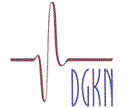 An dieDGKN GeschäftsstelleRobert-Bosch-Str. 764293 DarmstadtTel. 06151-6673422Fax 06151-6673423zertifikate@dgkn.deAnredeAnredeTitelTitelVornameVornameNachnameNachnameGebietGebietFunktionFunktionAnschrift der Ausbildung-stätteAnschrift der Ausbildung-stätteE-MailE-MailTelefonTelefonLeitung der Einrichtung  Leitung der Einrichtung  Leitung der Einrichtung  Leitung der Einrichtung  Leitung der Einrichtung  Leitung der Einrichtung  Klinische Ausbildung (Ausbildungsstätten und -zeit):Klinische Ausbildung (Ausbildungsstätten und -zeit):Klinische Ausbildung (Ausbildungsstätten und -zeit):Klinische Ausbildung (Ausbildungsstätten und -zeit):Klinische Ausbildung (Ausbildungsstätten und -zeit):Klinische Ausbildung (Ausbildungsstätten und -zeit):EMG-Ausbildung (Ausbildungsstätten und -zeit):EMG-Ausbildung (Ausbildungsstätten und -zeit):EMG-Ausbildung (Ausbildungsstätten und -zeit):EMG-Ausbildung (Ausbildungsstätten und -zeit):EMG-Ausbildung (Ausbildungsstätten und -zeit):EMG-Ausbildung (Ausbildungsstätten und -zeit):EMG-Zertifikat am EMG-Zertifikat am EMG-Zertifikat am Jetzige EMG-Tätigkeit seit  Jetzige EMG-Tätigkeit seit  Jetzige EMG-Tätigkeit seit  Weitere Zertifikate / Ausbildungsberechtigungen:  Weitere Zertifikate / Ausbildungsberechtigungen:  Weitere Zertifikate / Ausbildungsberechtigungen:  Weitere Zertifikate / Ausbildungsberechtigungen:  Weitere Zertifikate / Ausbildungsberechtigungen:  Weitere Zertifikate / Ausbildungsberechtigungen:  Angaben zur AusbildungsstätteAngaben zur AusbildungsstätteAngaben zur AusbildungsstätteAngaben zur AusbildungsstätteAngaben zur AusbildungsstätteAngaben zur AusbildungsstätteZahl der Ausbildungsberechtigten:  Zahl der Ausbildungsberechtigten:  Zahl der Ausbildungsberechtigten:  Zahl der Ausbildungsberechtigten:  Zahl der Ausbildungsberechtigten:  Zahl der Ausbildungsberechtigten:  Gesamtzahl der EMG-Untersuchungen/Jahr:  , Letztes Kalenderjahr:  Gesamtzahl der EMG-Untersuchungen/Jahr:  , Letztes Kalenderjahr:  Gesamtzahl der EMG-Untersuchungen/Jahr:  , Letztes Kalenderjahr:  Gesamtzahl der EMG-Untersuchungen/Jahr:  , Letztes Kalenderjahr:  Gesamtzahl der EMG-Untersuchungen/Jahr:  , Letztes Kalenderjahr:  Gesamtzahl der EMG-Untersuchungen/Jahr:  , Letztes Kalenderjahr:  Zahl der Nadel-EMG-Untersuchungen/Jahr:  Zahl der Nadel-EMG-Untersuchungen/Jahr:  Zahl der Nadel-EMG-Untersuchungen/Jahr:  Zahl der Nadel-EMG-Untersuchungen/Jahr:  Zahl der Nadel-EMG-Untersuchungen/Jahr:  Zahl der Nadel-EMG-Untersuchungen/Jahr:  Anzahl der EMG-Geräte:  Anzahl der EMG-Geräte:  Anzahl der EMG-Geräte:  Anzahl der EMG-Geräte:  Anzahl der EMG-Geräte:  Anzahl der EMG-Geräte:  Weitere Untersuchungsmöglichkeiten: Weitere Untersuchungsmöglichkeiten: Weitere Untersuchungsmöglichkeiten: Weitere Untersuchungsmöglichkeiten: Weitere Untersuchungsmöglichkeiten: Weitere Untersuchungsmöglichkeiten: Einzelfaser-EMGEinzelfaser-EMGMakro-EMGMakro-EMGAutomatische AnalyseAutomatische AnalyseReflexuntersuchungenReflexuntersuchungenBestätigung der Klink-/InstitutsleitungDie o.g. Angaben werden in ihrer Richtigkeit bestätigt. Der Antrag auf Ausbildungsberechtigung wird befürwortetDatum: Unterschrift / StempelBestätigung der Klink-/InstitutsleitungDie o.g. Angaben werden in ihrer Richtigkeit bestätigt. Der Antrag auf Ausbildungsberechtigung wird befürwortetDatum: Unterschrift / StempelBestätigung der Klink-/InstitutsleitungDie o.g. Angaben werden in ihrer Richtigkeit bestätigt. Der Antrag auf Ausbildungsberechtigung wird befürwortetDatum: Unterschrift / StempelBestätigung der KlinikverwaltungDie o.g. Angaben zu den Untersuchungszahlen werden bestätigt.Datum: Unterschrift / StempelBestätigung der KlinikverwaltungDie o.g. Angaben zu den Untersuchungszahlen werden bestätigt.Datum: Unterschrift / StempelBestätigung der KlinikverwaltungDie o.g. Angaben zu den Untersuchungszahlen werden bestätigt.Datum: Unterschrift / Stempel